Referanse HVL: 21/05792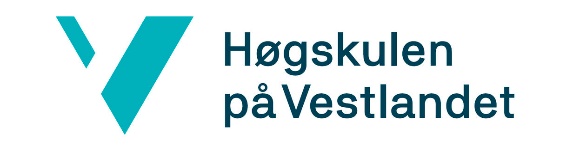 PRAKSISAVTALEmellomHøgskulen på Vestlandet, Fakultet for lærarutdanning, kultur og idrett  ogAvtaleperiode, gjensidig informasjonsplikt og justering av avtaleAvtalen er løpande og gjeld frå XX.XX. Den kan seiast opp av begge partar med 6 månaders oppseiingsfrist. Partane skal halde kvarandre gjensidig informert så tidleg som mogleg om planar og tiltak som kan påverke omfanget av partane sine plikter, slik at endringar kan planleggast og gjennomførast i forsvarlege former. Ved tolkingstvil og endra faktiske føresetnader kjem partane saman i møte og forhandlar seg fram til ei løysing. FormålHovudformålet med avtalen er å sikre at HVL, eigar og praksisskule gir praksisopplæring i samsvar med avtalar og regelverk som gjeld den enkelte utdanninga, samt styrke samarbeidet mellom HVL og praksisskulen og skape samanheng mellom opplæring på studiestad og i praksis.  Praksissamarbeidet kan omfatte grunnskulelærarutdanningar, faglærarutdanningar, bachelorutdanningar, praktisk-pedagogisk utdanning, masterutdanningar, barnehagelærarutdanningar og vidareutdanningar. Samarbeid på andre område er også ønskjeleg, f.eks. innanfor undervisning, etter- og vidareutdanning og forskings- og utviklingsarbeid. Regelverk for gjennomføring av praksisPraksis skal gjennomførast i samsvar med gjeldande forskrifter og retningslinjer:Rammeplanar med tilhøyrande nasjonale retningslinjerStudieplanar, emneplanar og retningslinjer for praksis ved HVLForskrift om skikkavurdering i høgare utdanning Fakultetet sine nettsider om praksis har lenker til dokumenta og oppdatert informasjon om praksis for dei ulike utdanningane.Ansvaret til praksisskulen og skuleeigar Eigar sitt ansvar og oppgåver Legge til rette for at praksisskulen kan realisere formålet med samarbeidsavtalen og mogleggjere samarbeid om FOU-arbeid og kompetanseutvikling. Skuleleiar sitt ansvar og oppgåverHa overordna ansvar for gjennomføring av og kvalitet i praksisopplæringa på skulenSørge for at heile personalet i skulen er involvert i praksis og legge til rette for at studentane får gode læringsforhold og har tilgang til nødvendig utstyr for å gjennomføre praksis, inkludert tilgangar til skulen sine digitale verktøy som til dømes læringsplattformar og digitale læremiddel som vert nytta av elevaneKvart år melde inn praksislærarar og tal på studentar dei kan ta i motVelje kvalifiserte praksislærarar som har lærarutdanning, tre års relevant arbeidserfaring etter fullført pedagogisk utdanning og formell kompetanse i faga dei skal rettleie studentane i. (Etter anbefaling frå skuleleiinga kan krava til praksislærar fråvikast i spesielle tilfelle, men det skal alltid skje i tett dialog med HVL.)Legge til rette for at praksislærarane har eller gjennomfører rettleiingskurs på minimum 15 sp Iverksette tiltak slik at praksisopplæringa kan gjennomførast som avtalt ved sjukdom, permisjon, oppseiing eller andre endringar av arbeidssituasjonen for praksislærarar. Informere HVL om endringaneLegge til rette for at studentar som må ta att delar av praksis får gjennomføre detteLegge til rette for organisering av praksis i team for å sikre tilstrekkeleg  praksis i faga til studentenInformere om skulen og skulen sine forventningar til studentane og sørge for at studentane får innsikt i skuleleiing, skulen som organisasjon, skulen sine samarbeidspartnarar og satsingsområdeBidra i vurdering av studenten sin praksis i samarbeid med praksislærar og HVL ved behov. Ved fare for ikkje bestått eller spørsmål om skikkaheit skal leiar involverast.Bidra til at praksis blir evaluert av studentane og følgje opp evalueringa i samarbeid med HVL.Opne opp for at studentar i eller utanom praksisperiodane kan samle data til masteroppgåveskriving Koordinere økonomiske forhold og refusjonskrav mellom HVL og skulen, samt utbetale godtgjersle og løn til personale som utfører ekstraarbeid i samband med praksisopplæringaPraksislærar sitt ansvar og oppgåverPraksislærar skal organisere og gjennomføre rettleia og vurdert praksis og skal arbeide ut frå gjeldande retningslinjer, emneplanar og studieplan. Studentane må involverast i kjerneaktivitetar som t.d. foreldresamarbeid, elevsamtalar, samarbeid med eksterne aktørar og planlegging av arbeidsåret. Praksislærar sitt ansvar og arbeidsoppgåver er nærare skildra i retningslinjer for praksisopplæring knytt til den enkelte utdanninga. Ansvaret til HVL 5.1 Utdanningsleiinga sitt ansvar og oppgåverHa det overordna faglege ansvaret for samanheng, heilheit og progresjon i utdanninga, inkludert innhald, kvalitet, vurdering og progresjon i praksis.5.2 Fagleg kontaktperson/profesjonsrettleiar sitt ansvar og oppgåverVere fagleg hovudkontakt mellom praksisskulane og HVL og utvikle samarbeid om praksisopplæringakoordinere praksisoppfølginga i samarbeid med praksisskulen og faglærarane ved HVL  Delta i planlegging og evaluering av praksis i samarbeid med praksiskoordinator ved HVL og praksisskulen5.3 Faglærar sitt ansvar og oppgåverSamarbeide med profesjonsrettleiar/fagleg kontaktperson og barnehage/praksislærar om studentane sin praksisDelta i relevante samarbeidsforum knytt til praksis5.4 Praksiskoordinator sitt ansvar og oppgåverOrganisere praksis og ha løpande samarbeid med fagleg kontaktperson og praksisfeltInformere eksternt og internt om praksis i samarbeid med fagmiljø på HVLHa dialog med praksisskulen om tilrettelegging, fråvær og ikkje bestått praksisArrangere ulike opplærings- og møteforum i samarbeid med fagmiljø og utdanningsleiingSkaffe og fordele praksisplassar, koordinere økonomiske forhold og refusjonskrav mellom HVL og praksiskuleOmfang og organisering av praksisopplæringaPraksisskulen og HVL avtaler i løpet av vårsemesteret praksisomfanget ved skulen for påfølgande studie-/ skuleår. I tillegg kan det vere behov for å avtale noko praksis etter semesterstart. Behov for praksisplassar vil variere frå år til år på grunn av varierande studietilbod og studenttal. HVL tek atterhald om tilstrekkeleg tal studentar i praksisplasseringa. Ved behov for justeringar etter praksisplassomfang er godkjent, skal partane informere kvarandre så tidleg som mogleg. Leiinga ved praksisskulane har eit særleg ansvar for å sikre tilstrekkeleg mengd praksisplassar. Når studentar har behov for utsett praksis på grunn av sjukdomsfråvær o.l., avtalast vanlegvis utsett praksis med dei praksislærarane som har hatt studentane i ordinær praksis. Ved arbeidsoppgåver og rettleiing ut over ordinær praksisopplæring kan HVL og praksisskulen avtale ekstra ressurs til dette.I tillegg til praksislærarar det er gjort avtale med, kan andre tilsette på skulen bli involvert i praksisopplæringa for å gje studentane praksis i relevante fag. Dersom dette medfører meirarbeid for andre lærarar, skal delar av tildelt praksisressurs nyttast til å godtgjere dei.Godtgjering for praksisopplæringaArbeid knytt til studentane sin praksis vert kompensert etter gjeldande avtalar om godtgjersle for praksisopplæring i den enkelte utdanninga. Avtalane tek utgangspunkt i nasjonal Avtale om arbeidsvilkår for øvingslærere i allmennlærerutdanning, yrkesfaglærerutdanning og faglærereutdanning frå 2005, men er tilpassa kvar enkelt utdanning. Oversikt over kompensasjon i utdanningane følgjer i vedlegg til avtalen. Godtgjeringa er pensjonsgivande. Det kan leggast til rette for alternative ordningar dersom det er einigheit mellom fakultetet, eigar, praksisskule og tilhøyrande organisasjonar lokalt. Skulane eller kommunen sender faktura for refusjon til HVL to gonger pr. år, innan 1. desember og 1. juni. Skuleleiinga sørgjer for at praksislærarar og eventuelt anna pedagogisk personale får utbetalt godtgjering.  SamarbeidsforumFor å sikre tett samarbeid om gjennomføring av praksis samt legge til rette for kvalitetssikring og utvikling av praksis deltek studentar, representantar frå praksisstad og HVL i ulike samarbeidsforum før, undervegs og etter praksisperiodane. HVL utarbeider planar for samarbeid saman med praksisfeltet. Fleire av møta vert normalt gjennomført digitalt.Døme på samarbeidsforum:årlege møter mellom skuleleiing, høgskuleleiing, praksiskoordinator og fagleg kontaktpersonpraksisførebuande møtekurs for nye praksislærararGjensidig kompetanseutviklingGjensidig kompetanseutvikling kan omfatteutveksling av kunnskap og erfaringar som kan inngå i utvikling av skulen, praksisopplæringa og utdanninga som heilskapvidareutdanning i rettleiingspedagogikk for praksislærararfagdagar, konferansar/seminar og forskingsdagar på HVL kor praksislærarar og leiarar vert invitertdeltaking i forsking og utviklingsarbeidhospiteringsordningarRetningsliner for gjensidig evaluering av praksisopplæringHVL har hovudansvar for evaluering av praksisstudiar. Evalueringa skal gjennomførast i samarbeid med studentar og praksisfelt, og i tråd med rammeverk for det systematiske arbeidet med kvalitet i utdanningane ved HVL. Evalueringar av praksisstudiar skal utformast slik at partane vert ivaretekne og kan nyttiggjere seg desse i forbetringsarbeidet. Resultata skal gjerast kjent i organisasjonane og danne grunnlag for kontinuerleg forbetringsarbeid. Informasjonsdeling og teiepliktAlle partar skal sørge for forsvarleg kommunikasjon samt oppbevaring av dokument og anna materiale av betydning for samarbeidet, uansett form. Partane er pålagd teieplikt etter forvaltningslova §§ 13. Studentar er og underlagt gjeldande lov- og regelverk for personalet ved den aktuelle praksisskulen. Studentane signerer teieplikt i samband med semesterregistrering ved studiestart. Praksisskulen har høve til å be studentane signere eiga teieplikt. Politiattest HVL har ansvar for å hente inn gyldig politiattest for studentar som skal gjennomføre obligatoriske praksisstudiar. ForsikringStudentar i pedagogisk praksis er forsikringsmessig betrakte som vanlege arbeidstakarar på praksisstaden, jf. brev frå Kunnskapsdepartementet. Dei fell dermed inn under Lov om yrkesskadeforsikring §2 og Lov om skadeerstatning § 2-1. Eventuell skade studentane pådreg seg i arbeidstid på praksisstaden vert dekka av forsikringa til praksisstaden. TvistarDersom det oppstår tvist om tolking eller gjennomføring av denne avtalen, skal det løysast gjennom drøftingar eller reforhandlingar mellom partane.SignaturarTillegg til avtalenInformasjon om praksis ved HVLPå nettsidene for praksis ved HVL finn ein spesifikk informasjon om praksis for den enkelte utdanninga. I tillegg er det lenker til generell informasjon som gjeld alle utdanningar med praksis:Skikkavurdering Politiattest Teieplikt Skade i praksis - forsikring Kvalitet i praksis Nasjonale føringar for praksis i dei ulike utdanninganeGrunnskulelærarutdanninga (GLU):Forskrift om rammeplan GLU 1-7Nasjonale retningslinjer GLU 1-7Forskrift om rammeplan GLU 5-10Nasjonale retningslinjer GLU 5-10Barnehagelærarutdanninga (BLU):Forskrift om rammeplan BLUNasjonale retningslinjer for BLUPraktisk pedagogisk utdanning (PPU):Betre PPUForskrift om rammeplan PPUNasjonale retningslinjer PPU-ANasjonale retningslinjer PPU-YLærarutdanning for praktisk estetiske fag:Forskrift om rammeplan for lærarutdanning i praktisk og estetiske fag for trinn 1-13 Lover og forskrifter:Lov om universitet og høyskoler NOU 2020: 3. (2020). Ny lov om universitet og høyskoler  Studietilsynsforskrifta 2017Forskrift om studium og eksamen ved HVL 2019  Opplæringslova (1998) grunnskule og vidaregåande skule Barnehagelova. (2005).  ØkonomiNasjonale avtalar om arbeidsvilkår for øvingslærarar i grunnskulenTariffavtaler UDFNye avtalar for øvingslærarar Rundskriv F-04-05Vedlegg 1a Avtale for øvingslærarar skuleVedlegg 1b Retningslinjer praksisavtale skuleVedlegg 3 Avtale øvingslærar PPU og faglærar musikk, dans og dramaKonkretisering av avtalane: Økonomisk oversikt HVL Vedlegg: 2021-2022 Timedisposisjon og godtgjering grunnskulepraksisNamn praksisskule:E-postadresse skule:Postadresse skule:Namn kommune:Dato:For praksisskule:____________________________________________RektorFor HVL: Eli Hilde Borsholm - studieadministrativ leiar FLKIAvtalen er elektronisk godkjent ved HVL og har difor ikkje handskriven signatur.